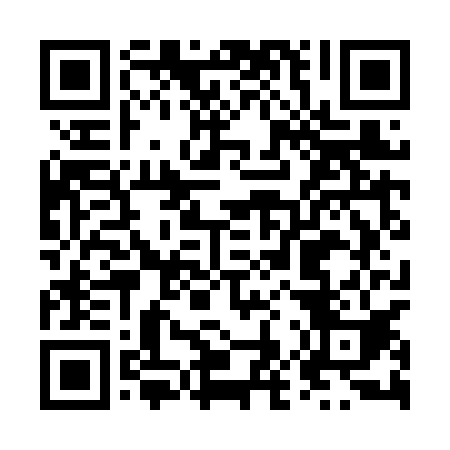 Ramadan times for Kamien Rymanski, PolandMon 11 Mar 2024 - Wed 10 Apr 2024High Latitude Method: Angle Based RulePrayer Calculation Method: Muslim World LeagueAsar Calculation Method: HanafiPrayer times provided by https://www.salahtimes.comDateDayFajrSuhurSunriseDhuhrAsrIftarMaghribIsha11Mon4:234:236:2212:083:575:555:557:4612Tue4:214:216:1912:073:585:575:577:4813Wed4:184:186:1712:074:005:595:597:5114Thu4:154:156:1412:074:016:016:017:5315Fri4:134:136:1212:074:036:036:037:5516Sat4:104:106:0912:064:046:056:057:5717Sun4:074:076:0712:064:066:066:067:5918Mon4:044:046:0412:064:076:086:088:0119Tue4:014:016:0212:064:096:106:108:0320Wed3:593:595:5912:054:106:126:128:0621Thu3:563:565:5712:054:126:146:148:0822Fri3:533:535:5512:054:136:166:168:1023Sat3:503:505:5212:044:156:186:188:1224Sun3:473:475:5012:044:166:206:208:1525Mon3:443:445:4712:044:186:216:218:1726Tue3:413:415:4512:034:196:236:238:1927Wed3:383:385:4212:034:216:256:258:2228Thu3:353:355:4012:034:226:276:278:2429Fri3:323:325:3712:034:236:296:298:2630Sat3:293:295:3512:024:256:316:318:2931Sun4:264:266:321:025:267:337:339:311Mon4:234:236:301:025:287:347:349:342Tue4:194:196:271:015:297:367:369:363Wed4:164:166:251:015:307:387:389:394Thu4:134:136:231:015:327:407:409:415Fri4:104:106:201:005:337:427:429:446Sat4:074:076:181:005:347:447:449:477Sun4:034:036:151:005:367:467:469:498Mon4:004:006:131:005:377:477:479:529Tue3:563:566:1012:595:387:497:499:5510Wed3:533:536:0812:595:407:517:519:57